Sanborn Regional Middle School Thursday, May 30, 2019 ~ Today is an “E” DayAFTER-SCHOOL ACTIVITIES            TBAMAY ANNOUNCEMENTSFriday, May 31 – BASEBALL TEAM GATHERING @ SRMS – BRING UNIFORMS!	Friday, May 31 – TRACK PRACTICE @ SRHS –Shuttle bus	3:00-4:30	Friday, May 31 – 8TH GRADE END OF YEAR CELEBRATION DANCE        7:00-9:00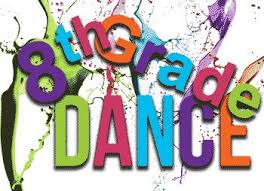 JUNE ANNOUNCEMENTSMonday, June 3 – TRACK PRACTICE @ SRHS – Shuttle bus                                3:00 – 4:30Tuesday, June 4 – 5TH GRADE MOVE-UP – MEMORIAL	9:00Tuesday, June 4 – 8th GRADE AND HIGH SCHOOL MUSIC AWARDS – SRHS CAFÉ	5:30Wednesday, June 5 – 5TH GRADE MOVE-UP – BAKIE	9:00Wednesday, June 5 – 8TH GRADE MOVE-UP TO SRHS                                          9:00-11:30Thursday, June 6 – 8TH GRADE BOSTON TRIP – RETURN TO SRMS APPROX.    9:00-10:00Monday, June 10 – MIDDLE SCHOOL POPS CONCERT – SRMS GYM	2:30Tuesday, June 11 – 6TH GRADE TRIP TO LOON MOUNTAINTuesday, June 11 – MIDDLE SCHOOL SPRING SPORTS AWARD NIGHT – SRHS	6:30Thursday, June 13 – 7TH GRADE TRIP TO WALLIS SANDS BEACH8th Grade End of Year Ceremony, Cookout & Activities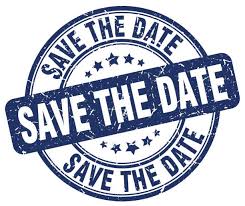 Thursday, June 13 – Parents are welcome to attend the 8th Grade Celebration Ceremony taking place in the gym at 9:00 a.m.  8th Graders will travel to Camp Tricklin’ Falls in East Kingston at 11:00 a.m. for lunch and recreation. June 13th  for Students – full day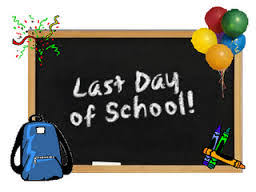 